IEEE P802.15Wireless Personal Area NetworksRev 0: Initial version. Addresses the following comments:115Comment Index #115 in 15-23-0475-28-04ab-cc-consolidated-commentsDiscussion：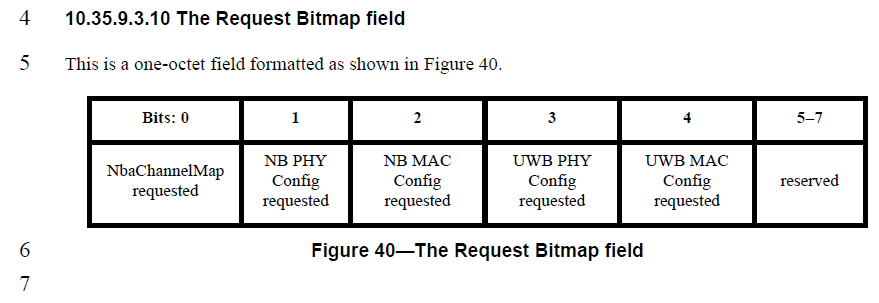 Agree with the comment that definition of the sub-fields should be added.Disposition: RevisedDisposition Detail:Proposed text changes on P802.15.4ab™/D (pre-ballot) B:10.35.9.3.10 The Request Bitmap fieldChange the subfield as follows (Track changes ON)This is a one-octet field formatted as shown in Figure 40.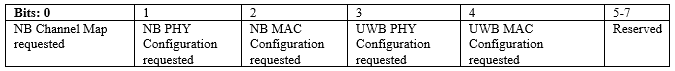 Figure 40—The Request Bitmap fieldProjectIEEE P802.15 Working Group for Wireless Personal Area Networks (WPANs)IEEE P802.15 Working Group for Wireless Personal Area Networks (WPANs)TitleProposed Resolution for Request Bitmap fieldProposed Resolution for Request Bitmap fieldDate SubmittedNovember 2023November 2023SourcesRojan Chitrakar, Lei Huang (Huawei)rojan.chitrakar@huawei.comRe:AbstractPurposeTo propose resolution Request Bitmap field comments for “P802.15.4ab™/D (pre-ballot) B Draft Standard for Low-Rate Wireless Networks” . To propose resolution Request Bitmap field comments for “P802.15.4ab™/D (pre-ballot) B Draft Standard for Low-Rate Wireless Networks” . NoticeThis document does not represent the agreed views of the IEEE 802.15 Working Group or IEEE 802.15.4ab Task Group. It represents only the views of the participants listed in the “Sources” field above. It is offered as a basis for discussion and is not binding on the contributing individuals. The material in this document is subject to change in form and content after further study. The contributors reserve the right to add, amend or withdraw material contained herein.This document does not represent the agreed views of the IEEE 802.15 Working Group or IEEE 802.15.4ab Task Group. It represents only the views of the participants listed in the “Sources” field above. It is offered as a basis for discussion and is not binding on the contributing individuals. The material in this document is subject to change in form and content after further study. The contributors reserve the right to add, amend or withdraw material contained herein.NameSub-ClausePage.LineCommentProposed ChangeYoungwan So10.35.9.3.1053.6Seems no definition or descriptions about fiedsPlease add definition and description